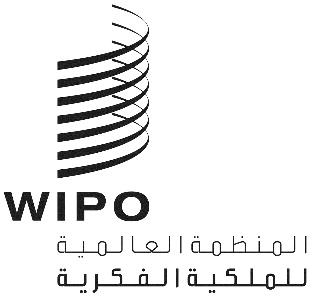 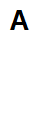 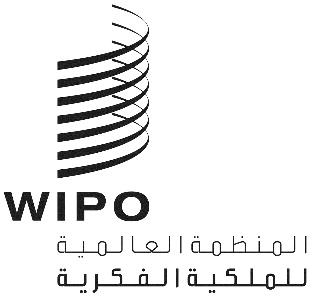 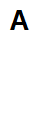 WIPO/GRTKF/IC/45/1 PROV. 2الأصل: بالإنكليزيةالتاريخ: 1 ديسمبر 2022اللجنة الحكومية الدولية المعنية بالملكية الفكرية والموارد الوراثية والمعارف التقليدية والفولكلورالدورة الخامسة والأربعونجنيف، من 5 إلى 9 ديسمبر 2022مشروع جدول الأعمالمن إعداد الأمانةافتتاح الدورةاعتماد جدول الأعمالانظر(ي) هذه الوثيقة والوثيقتين WIPO/GRTKF/IC/45/INF/2 Rev. وWIPO/GRTKF/IC/45/INF/3 Rev..اعتماد بعض المنظماتانظر(ي) الوثيقة WIPO/GRTKF/IC/45/2.مشاركة الجماعات الأصلية والمحليةمستجدات في تشغيل صندوق التبرعاتانظر(ي) الوثائق WIPO/GRTKF/IC/45/3 وWIPO/GRTKF/IC/45/INF/4 وWIPO/GRTKF/IC/45/INF/6.تعيين أعضاء المجلس الاستشاري لصندوق التبرعاتانظر(ي) الوثيقة .WIPO/GRTKF/IC/45/3مذكرة إعلامية لمنبر الجماعات الأصلية والمحليةانظر(ي) الوثيقة .WIPO/GRTKF/IC/45/INF/5تقرير عن فريق الخبراء المخصص المعني بالمعارف التقليدية وأشكال التعبير الثقافي التقليدي.المعارف التقليدية/أشكال التعبير الثقافي التقليديحماية المعارف التقليدية: مشروع موادانظر(ي) الوثيقة WIPO/GRTKF/IC/45/4.حماية أشكال التعبير الثقافي التقليدي: مشروع مواد انظر(ي) الوثيقة WIPO/GRTKF/IC/45/5.حماية المعارف التقليدية: مشروع تحليل الثغرات المحدّث انظر(ي) الوثيقة WIPO/GRTKF/IC/45/6.حماية أشكال التعبير الثقافي التقليدي: مشروع تحليل الثغرات المحدّث انظر(ي) الوثيقة WIPO/GRTKF/IC/45/7.تقرير عن تجميع المواد بشأن قواعد البيانات المتعلقة بالموارد الوراثية والمعارف التقليدية المرتبطة بها انظر(ي) الوثيقة WIPO/GRTKF/IC/45/8.تقرير عن تجميع المواد بشأن أنظمة الكشف المتعلقة بالموارد الوراثية والمعارف التقليدية المرتبطة بها انظر(ي) الوثيقة WIPO/GRTKF/IC/45/9.توصية مشتركة بشأن الموارد الوراثية والمعارف التقليدية المرتبطة بهاانظر(ي) الوثيقة WIPO/GRTKF/IC/45/10.توصية مشتركة بشأن استخدام قواعد البيانات لأغراض الحماية الدفاعية للموارد الوراثية والمعارف التقليدية المرتبطة بهاانظر(ي) الوثيقة WIPO/GRTKF/IC/45/11.أشكال التعبير الثقافي التقليدي: ورقة مناقشةانظر(ي) الوثيقة WIPO/GRTKF/IC/45/12.تحديد أمثلة عن المعارف التقليدية لإثراء النقاش بشأن بيان الموضوع القابل للحماية والموضوع الذي لا تُطلب حمايتهانظر(ي) الوثيقة WIPO/GRTKF/IC/45/13.مسرد بالمصطلحات الرئيسية المتعلقة بالملكية الفكرية والموارد الوراثية والمعارف التقليدية وأشكال التعبير الثقافي التقليديانظر(ي) الوثيقة WIPO/GRTKF/IC/45/INF/7.تحديث "الاستعراض التقني للقضايا الرئيسية المتصلة بالملكية الفكرية في مشاريع صكوك الويبو بشأن الموارد الوراثية والمعارف التقليدية وأشكال التعبير الثقافي التقليدي، في إطار الحقوق الإنسانية للشعوب الأصلية"انظر(ي) الوثيقة WIPO/GRTKF/IC/45/INF/8.إنشاء فريق (أفرقة) خبراء مخصّصأية مسائل أخرىاختتام الدورة[نهاية الوثيقة]